NATIONAL ASSEMBLY QUESTION FOR WRITTEN REPLYQUESTION NUMBER: 1059DATE OF PUBLICATION: APRIL 2016Ms V van Dyk (DA) to ask the Minister of Communications: (1)(a) What type of training is provided to applicants who apply for funding through the Media Development and Diversity Agency (MDDA) and (b) what are the full details of the training provided to each separate print media project in the (i) 2013-14, (ii) 2014-15 and (iii) 2015-16 financial years; (2) does the MDDA ensure that the type of printing used by the product owner in any given community print media project is the most cost effective to enable a bigger profit for the specified business owners; if not, why not; if so, does the product owner himself get comparative quotes for printing? NW1192EREPLY: MINISTER OF COMMUNICATIONS (1)(a) Annually, once the projects have been approved, the MDDA convenes a grantee orientation workshop. During the workshop various topics are covered, including reporting, basic financial management of the grant funds, financial reporting, and sales and marketing. The projects are exposed to various role players who share their experiences and knowledge of managing a media house. Other trainings and workshops are organised on the recommendations of the monitoring and evaluation unit or based on weaknesses as identified during reporting or during site visits by the officers. (b)(2) During the Grantee Orientation, all the major print houses are invited to engage with the beneficiaries and they are taken through how the printing business works, how they should submit their work to the printers and on the layout and intricacies involved in printing a newspaper of magazine. As indicated in Question 3, the MDDA negotiates printing discounts and the Publishers are advised of these discounts, with the flexibility to select the nearest, preferred printing house. The MDDA intervenes regularly in instances where it is notified of relationship challenges between the printer and publisher.MR NN MUNZHELELEDIRECTOR GENERAL [ACTING]DEPARTMENT OF COMMUNICATIONSDATE:MS AF MUTHAMBI (MP)MINISTER OF COMMUNICATIONSDATE: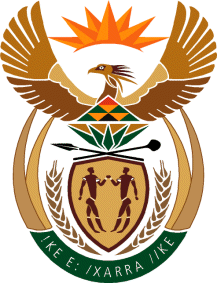 MINISTRY: COMMUNICATIONS
REPUBLIC OF SOUTH AFRICAPrivate Bag X 745, Pretoria, 0001, Tel: +27 12 473 0164   Fax: +27 12 473 0585Tshedimosetso House,1035 Francis Baard Street, Tshedimosetso House, Pretoria, 1000Year(a) Type of training(b) Date(b) Training Partner(b) Cost (R)(i) 2013/2014Training on broadcast & electronic mediaJuly 2013Media, Information & Technologies Sector Education & Training Authority (MICT-SETA): The Media Workshop, Spectrum School of Business; & IAJ1, 050, 00(i) 2013/2014Grantee orientation workshop17-18 February 2014 MDDA324, 300(i) 2013/2014Training in Finance Management &  pre-testing for MDDA Finance Management Guidebook 13 -14 January 2013MDDA200, 000(i) 2013/2014Media Literacy & Culture of Reading (MKK)22-27 September 2013Fried Ebert Stiftung(FES), Whale Coast Monitor & Bush Radio200, 000(i) 2013/2014Media Literacy & Culture of Reading Summit11-13 April 2014Dept of Education Limpopo, GCIS, University of Limpopo & The Star Newspaper343, 000(i) 2013/2014Media Literacy Photography Workshop07 October 2013MDDAN/I(i) 2013/2014Corporate Governance Training16 May 2013Sizwe Media270, 999(i) 2013/2014Spectrum Finance ManagementMarch – February 2014Spectrum School of business200, 000(i) 2013/2014People Management & Marketing and AdvertisingJune - September 2014IAJ270, 835(i) 2013/2014Multi Media for Print27-31 January 2014IAJ500, 000(i) 2013/2014Media Journalism courseOctober 2013 – April 2014Media Workshop230, 000(ii) 2014/ 2015Learning Forum21-22 May 2015MDDA510, 000(ii) 2014/ 2015Grantee Compliance Orientation Workshop23-24 March 2015MDDA277, 372(iii)2015/2016Media Literacy Summit10 – 12 April 2015Dept of Education Northern Cape/MDDA 300, 000(iii)2015/2016World Press Freedom Day - May 03 5 May 2015MDDA/UNESCO150, 000(iii)2015/2016ML Exchange Programme 5 – 7 October 2015MDDA 250, 500(iii)2015/2016Advanced Radio Certificate2015/16Wits Radio Academy300, 000(iii)2015/2016Station Advisory and Monitoring 2016Wits Radio Academy  374, 300(iii)2015/2016Grantee Orientation Workshop30 March – 1 April 2016MDDA 800, 000(iii)2015/2016Science Journalism 17 – 18 February 2016MDDA/SAASTA155, 000Online Training - The Writers Room Website 2016Uhuru Press161, 220